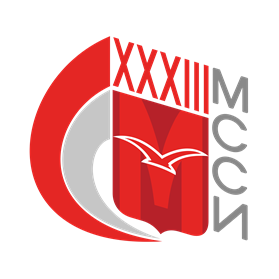 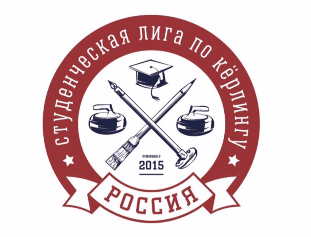 РЕГЛАМЕНТ ПРОВЕДЕНИЯСОРЕВНОВАНИЙ ПО КЁРЛИНГУ В ПРОГРАММЕ XXXIII МОСКОВСКИХ СТУДЕНЧЕСКИХ СПОРТИВНЫХ ИГР14 марта 2021 годаКёрлинг клуб «Новая Лига» (м. Марьина Роща, ул. Сущевский Вал, вл. 56)Система проведения соревнованийВ розыгрыше соревнований по кёрлингу в смешанной дисциплине в программе XXXIII Московских студенческих спортивных игр примет участие около 11 команд, каждая из которых состоит из 4 человек (2 юноши и 2 девушки).Соревнования проходят по системе: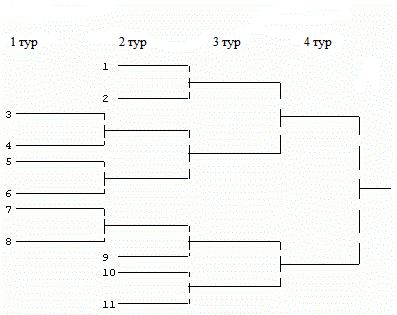 	В первом туре встречаются команды, которые ранее не принимали участие в соревнованиях по кёрлингу в программе МССИ, а также команды с наименьшим рейтингом согласно результату соревнований по кёрлингу XXXII МССИ. Во второй тур автоматически попадают команды, занявшие 1-6 место в соревнованиях по кёрлингу XXXII МССИ. Начиная с первого тура соревнований команды играют «на вылет». В 4 туре соревнований команды играют матч за 1 место (выигравшие в 3 туре) и матч за 3 место (проигравшие в 3 туре).Порядок начисления очков. Ранжирование командЕсли команда не пришла на матч, она снимается с участия в соревнованиях.Критериями для общего ранжирования команд в итоговом протоколе соревнований являются:Количество выигранных игр;Количество выигранных эндов;Количество камней в выигранных эндах;Результат постановочных бросков.Команде, опоздавшей на игру более чем на 10 минут, засчитывается техническое поражение. Если команда опоздала на игру менее 10 минут, ей засчитывается проигрыш в первом энде -1.Предматчевая разминка и постановочные броскиПредматчевая разминка проводится для всех команд, участвующих в первом туре. Очередность разминки разыгрывается монетой. Во втором туре право на разминку имеют те команды, которые не играли в первом туре. Если во втором туре встречаются команды, которые не играли в первом туре, то очередность разминки разыгрывается монетой. Команде на разминку дается 5 минут. По истечении 5 минут команда выполняет 2 постановочных броска с разным вращением (один спортсмен кидает с вращением –in, другой – out). На протяжении соревнований команда разминается и выполняет постановочные броски один раз. Результат постановки будет учитываться при ранжировании команд в итоговом протоколе, а также для определения хаммера во всех матчах данных соревнований.Начинает игру команда с худшей постановкой.Состав команд и условия допуска4.1. В составе одной команды соревнований по кёрлингу в программе XXXIII Московских студенческих спортивных игр может выступать только 4 (четыре) игрока. Минимальное количество игроков команды, принимающих участие в матче – 3 (три). Первую игру необходимо начинать в составе 4-х человек. 4.2. Требования к участникам и условия их допуска – согласно Положению, к соревнованиям по кёрлингу в программе XXXIII Московских студенческих спортивных игр 2021 года.5. Регламент проведения матчаРегламент матча – 4 энда. Все матчи проводятся до выявления победителя (Если необходимо, играется экстра-энд).В ходе матча каждая команда может взять один тайм-аут продолжительностью 1 минута каждый.Перерывы в ходе игры отсутствуют.Если судья определяет, что какая-либо из команд чрезмерно задерживает игру, он сообщает об этом скипу этой команды, и, если после предупреждения следующий камень не пересечет ти-лайн в зоне выполнения броска в течение 45 секунд, камень немедленно удаляется из игры.На тайм-аут к команде могут выходить только тренеры, указанные в официальной заявке команды на соревнования.За недисциплинированное поведение в процессе матча игроку может быть объявлено предупреждение с занесением в протокол матча. После вынесения второго предупреждения игрок удаляется с площадки до окончания матча. Предупреждение выносит старший судья матча. К недисциплинированному поведению игрока относится: бросание щетки, неэтичное поведение по отношению к сопернику, партнеру или судье.Ни один игрок не должен портить ледовую поверхность своей экипировкой, а также оставляя на льду следы от рук или тела. Процедура реагирования на данные действия будет следующей:1-й инцидент: 1-е официальное предупреждение судьи, устранение повреждений,2-й инцидент: 2-е официальное предупреждение судьи, устранение повреждений,3-й инцидент: удаление игрока с площадки, устранение повреждений.Спортивная форма игроков в ходе матча должна быть единообразной (свитера, куртки, футболки, тенниски). Скипу команды разрешено иметь дополнительную куртку.Камень должен быть полностью выпущен из руки до хог-лайн в зоне выполнения броска. Если игрок не выпустил камень до хог-лайн, то он немедленно удаляется из игры командой, выполняющей бросок.В случае, если нарушение правила хог-лайн замечено командой противника, но не признается командой, выполнившей бросок – судья информируется об этой ситуации.В дальнейшем, при личном контроле судьей нарушения, камень удаляется из игры.Расписание14 марта 2021 года:16:00-16:15 раскатка 16:15-17:30 1 тур 17:30-17:45 раскатка 17:45-19:00 2 тур 19:00-19:15 перерыв19:15-20:30 3 тур 2 дорожки Б и С20:30-21:45 4 тур (Финал, матч за 3 место) 21:45 – Церемония награжденияТехническое руководство проведением соревнований7.1. Техническое руководство проведением соревнований осуществляет Главная судейская коллегия (ГСК) соревнований.8. Спорные ситуации. Подача протеста8.1. Все спорные ситуации рассматриваются судейской бригадой – обслуживающей матчи, при необходимости – ГСК соревнований.8.2. Подача протеста – в течении 15 минут после завершения матча в ГСК соревнований.9. Награждение победителей и призеров9.1. Награждение победителей и призеров осуществляется в соответствии с Положением.9.2. Команды–участники соревнований должны присутствовать на официальных церемониях открытия и закрытия (награждения) в полном составе.